Pielikums Nr.1Madonas novada pašvaldības domes18.01.2022. lēmumam Nr. 22(protokols Nr. 1, 22.p.) 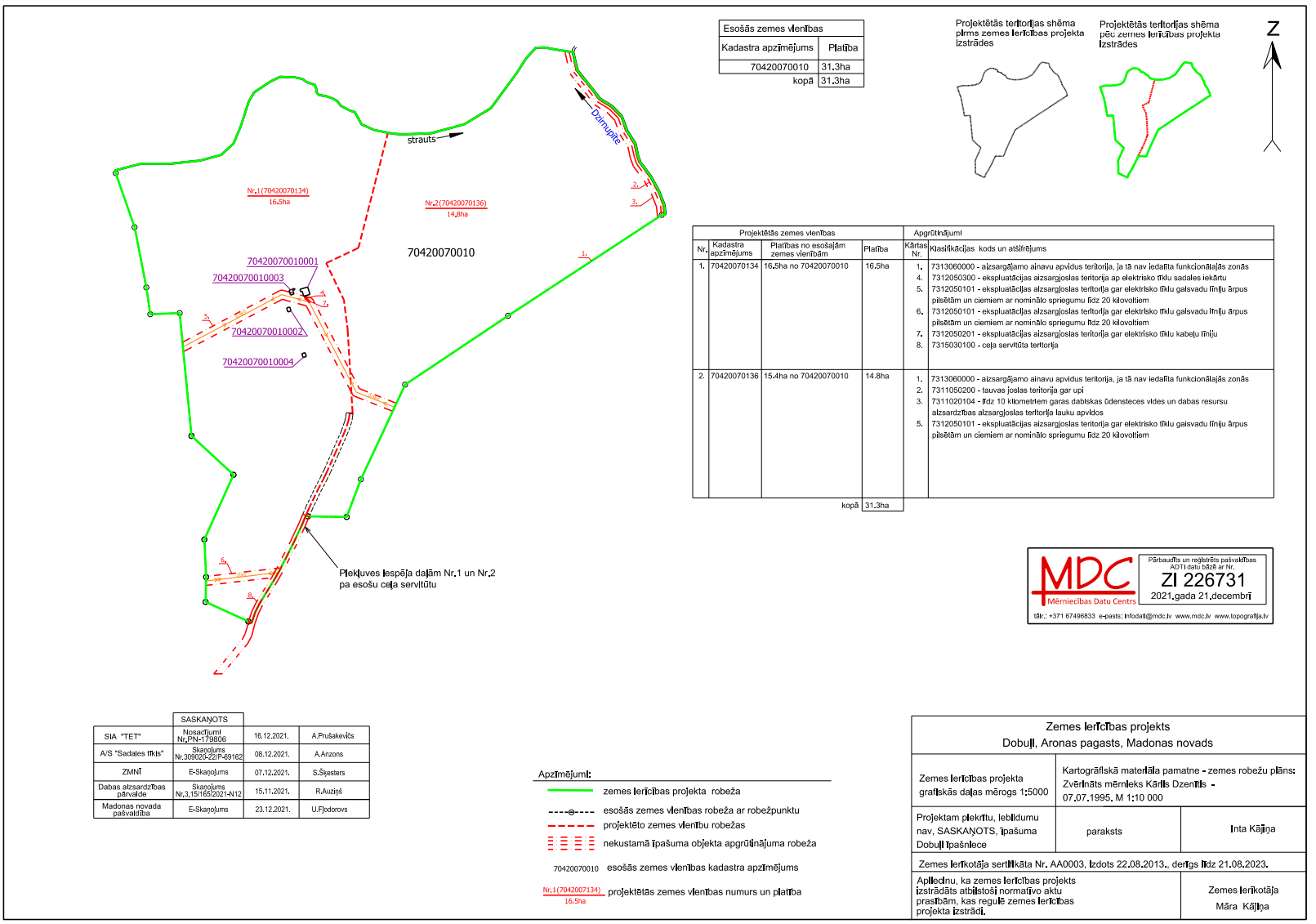 